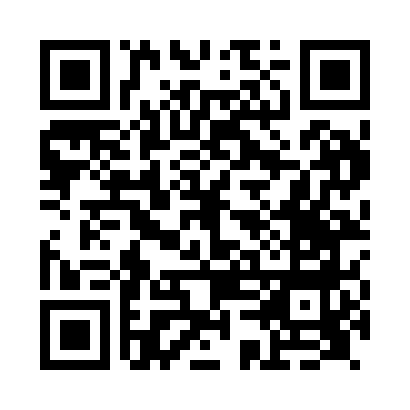 Prayer times for Horsebridge, Devon, UKMon 1 Jul 2024 - Wed 31 Jul 2024High Latitude Method: Angle Based RulePrayer Calculation Method: Islamic Society of North AmericaAsar Calculation Method: HanafiPrayer times provided by https://www.salahtimes.comDateDayFajrSunriseDhuhrAsrMaghribIsha1Mon3:155:101:216:559:3211:272Tue3:165:101:216:559:3211:263Wed3:165:111:216:559:3111:264Thu3:175:121:226:559:3111:265Fri3:175:131:226:549:3011:266Sat3:185:131:226:549:3011:267Sun3:185:141:226:549:2911:268Mon3:195:151:226:549:2911:259Tue3:195:161:226:539:2811:2510Wed3:205:171:226:539:2711:2511Thu3:205:181:236:539:2711:2412Fri3:215:191:236:529:2611:2413Sat3:215:201:236:529:2511:2414Sun3:225:211:236:519:2411:2315Mon3:235:231:236:519:2311:2316Tue3:235:241:236:509:2211:2217Wed3:245:251:236:509:2111:2218Thu3:255:261:236:499:2011:2119Fri3:255:271:236:499:1911:2120Sat3:265:291:236:489:1811:2021Sun3:275:301:236:489:1611:2022Mon3:275:311:246:479:1511:1923Tue3:285:331:246:469:1411:1924Wed3:295:341:246:459:1311:1825Thu3:295:351:246:459:1111:1726Fri3:305:371:246:449:1011:1727Sat3:315:381:246:439:0811:1628Sun3:335:391:246:429:0711:1329Mon3:355:411:236:419:0511:1030Tue3:385:421:236:409:0411:0831Wed3:405:441:236:399:0211:05